             ΑΙΤΗΣΗ ΣΥΜΜΕΤΟΧΗΣ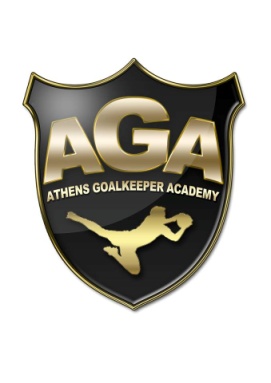       Athens Goalkeepers Academy                  Πανελλήνιο Camp Τερματοφυλάκων και Προπονητών 2021                                                                                                                
Ονοματεπώνυμο:_______________________________________ Ημερομηνία γέννησης:____________________________________Ομάδα στην οποία εργάζομαι :______________________________ Τηλέφωνο:  _____________________________________________ Πόλη :______________ Διεύθυνση :__________________τ.κ.____Ειδικότητα :           Goalkeeper Coach                Coach  Κάτοχος διπλώματος :        UEFA C            UEFA B            UEFA A        UEFA A GOALKEEPING           UEFA PRO E- mail:   _______________________________________________ Size μπλούζας:___________________________________________Φωτογραφικό υλικό & video :       Nαι             Όχι                    Θα ήθελα να παρακολουθήσω το Πανελλήνιο Camp Τερματοφυλάκων και Προπονητών, το οποίο θα διεξαχθεί από τις 27 έως τις 29 Δεκεμβρίου 2021.    ΔΗΛΩΝΩ ΥΠΕΥΘΥΝΑ ΟΤΙ ΑΠΟΔΕΧΟΜΑΙ ΤΟΥΣ ΟΡΟΥΣ ΣΥΜΜΕΤΟΧΗΣ.                                                                                       Υπογραφή  _______________* Όλοι οι προπονητές τερματοφυλάκων πρέπει να έχουν μαζί τους γάντια και ποδοσφαιρικά παπούτσια. * Η εγγραφές γίνονται δεκτές στέλνοντας την αίτηση συμμετοχής στο e-mail athens_goalkeepers_academy@hotmail.com ή στο info@agatraining.comΤηλ. Επικοινωνίας: (+30) 6939594325 – Χρήστος Λάμπρου (Επικεφαλής AGA)

